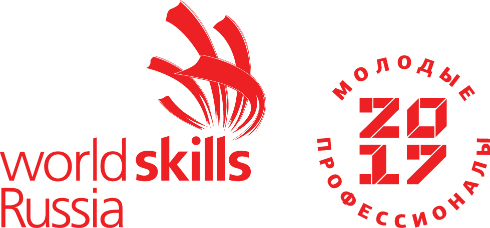 ПЛАН РАБОТЫ ПЛОЩАДКИ (SMP)VI РЕГИОНАЛЬНОГО ЧЕМПИОНАТА «МОЛОДЫЕ ПРОФЕССИОНАЛЫ» (WORLDSKILLSRUSSIA) КРАСНОДАРСКОГО КРАЯ 2020– 2021г.Компетенция «Сварочные технологии»Дата проведения: 18.01.2021г. – 23.01.2021г.Место проведения: Краснодарский край, Гулькевичский район, Гулькевичи, ул.Советская 41Гл. Эксперт  по компетенции «Сварочные технологии»                               Р.Ю. АведянВремяМероприятияДень С – 2    18.01.2021г.День С – 2    18.01.2021г.8.00-9.30Заезд и расселение участников и экспертов конкурсаСбор и регистрация экспертов.09.30-12.00Ознакомление Экспертов с Кодексом Этики, Регламентом чемпионата, Техническим описанием, Конкурсным заданием, общей инструкцией по охране труда, технике безопасности и пожарной безопасности на рабочих местах и обучение экспертов на площадках. Внесение в КЗ 30% изменений. Блокировка критериев оценки вCIS.12.00-13.00Обед 13.00-17.00Проверка рабочих мест и представленных заготовок Модулей для выполнения конкурсных заданий (все эксперты). Распределение ролей между экспертами.Совещание с экспертами по вопросам организации и проведения конкурса17.00-18.00Ужин День С - 1.   19.01.2021г.День С - 1.   19.01.2021г.8.00 -8.30Завтрак 8.30-9.00Сбор и регистрация участников09.00-12.00Инструктаж участников и экспертов по охране труда, технике безопасности и пожарной безопасности на рабочих местах. Ознакомление участников с Кодексом Этики, Регламентом чемпионата, Техническим описанием, Конкурсным заданием. Жеребьевка участников.Проверка тулбоксов участников.12.00-13.00Обед13.00-17.00Ознакомление участников с рабочими постами и оборудованием17.00-18.00Ужин День С 1. 20.01.2021гДень С 1. 20.01.2021г07.30-08.00Завтрак 08.00-08.30Инструктаж участников  и экспертов по охране труда, технике безопасности и пожарной безопасности на рабочих местах. Подготовка участников и оборудования к выполнению практического задания и работа на представленном оборудовании. Проверка тулбоксов участников.08.30-12.30Выполнение практической части модуля 12.30-13.30Обед 13.30-15.30Выполнение практической части модуля15.30-17.00Работа экспертов по подведению итогов работы практической части модуля17.00-18.00Ужин17.00-19.00Работа экспертов по подведению итогов работы практической части модуля. Работа экспертов по подведению итогов работы чемпионата (заполнение и занесение результатов в CIS)День С 2.21.01.2021г.День С 2.21.01.2021г.07.30-08.00Завтрак 08.00-08.30Инструктаж участников и экспертов по охране труда, технике безопасности и пожарной безопасности на рабочих местах. Подготовка участников и оборудования к выполнению практического задания и работа на представленном оборудовании. Проверка тулбоксов участников.08.30-12.30Выполнение практической части модуля 12.30-13.30Обед 13.30-15.30Выполнение практической части модуля15.30-16.30Работа экспертов по подведению итогов работы практической части модуля.16.30-17.00Ужин 17.00-19.00Работа экспертов по подведению итогов работы практической части модуля.Работа экспертов по подведению итогов работы чемпионата (заполнение и занесение результатов в CIS). День С 3  22.01.2021г.День С 3  22.01.2021г.07.30-08.00Завтрак 08.00-08.30Инструктаж участников и экспертов по охране труда, технике безопасности и пожарной безопасности на рабочих местах. Подготовка участников и оборудования к выполнению практического задания и работа на представленном оборудовании. Проверка тулбоксов участников.08.30-12.30Выполнение практической части модуля 12.30-13.30Обед 13.30-15.30Выполнение практической части модуля15.30-17.00Работа экспертов по подведению итогов работы практической части модуля.16.30-17.00Ужин 17.00-19.00Работа экспертов по подведению итогов работы практической части модуля.Работа экспертов по подведению итогов работы чемпионата (заполнение и занесение результатов в CIS). Блокировка СISДень С+1.23.01.2021г.День С+1.23.01.2021г.8.30-9.00Завтрак09.00-13.30Совещание экспертов с актуализацией  Технического описания и Конкурсным заданием. Трансфер.